Allegato 1 Circ. n.308 del 21/05/2024Al Dirigente ScolasticoI.I.S. “G. B. VICO” Nocera Inferiore (SA)Oggetto: Incontri informativi e laboratoriali di orientamento alla scelta universitaria e per il                percorso per le competenze trasversali e l’orientamento (PCTO) anche ai fini del                 recupero del tempo scuola (Liceo classico).I sottoscritti …………………………….…..	…………………………………….e…………………………………………..              ………………………………….genitori dell’alunno/a …………………………………                …………………………..	della classe …..AUTORIZZANOil/la proprio/a figlio/a ………………………… a partecipare agli incontri informativi e laboratoriali di orientamento alla scelta universitaria e per il percorso per le competenze trasversali e l’orientamento (PCTO) anche ai fini del recupero del tempo scuola., venerdì 24 maggio p.v., dalle ore 14.30 alle ore 16.30, rivolto alle classi VAC e VBC(liceo classico) e  lunedì 27 maggio p.v., dalle ore 14.30 alle ore 16.30, rivolto alle classi VCC e VDC (liceo classico), presso l’Aula magna del liceo classico, sita in piazza Cianciullo n.1, secondo le indicazioni prescritte nella circolare interna n. 308 del 21/05/2024. Sarà garantita assistenza dalla FF.SS. area 3 di orientamento in uscita, prof.ssa Barbara Senatore.A conclusione dell’evento gli alunni rientreranno autonomamente.DICHIARANODi aver preso visione dell’attività proposta, nonché delle norme di comportamento da osservare;I GENITORI/ESERCENTI POTESTA’ GENITORIALE/TUTORI    ____________________________________________________________________________ALTRIMENTI INDICARE SE SI TRATTA DI CASO A O CASO B    A. Nel caso di genitori separati/divorziati con affidamento ad entrambi i genitori, poiché è prevista la firma di entrambi (cfr. Articolo 155 del codice civile, modificato dalla legge 8 febbraio 2006, n. 54), ciascun genitore dovrà inviare il presente modulo di autorizzazione.     B. Nel caso in cui il modello di autorizzazione sia sottoscritto da uno solo dei genitori occorre sottoscrivere anche la seguente dichiarazione:Ai sensi e per gli effetti del D.P.R. 445/2000 e ss.mm.ii., consapevole delle sanzioni penali richiamate dall’art. 76 del citato D.P.R. in caso di dichiarazioni mendaci, dichiaro sotto la mia personale responsabilità di esprimere anche la volontà dell’altro genitore che esercita la potestà genitoriale dell’alunno/a il quale conosce e condivide le scelte esplicitate.Nocera Inferiore, …………..Il genitore/esercente potestà genitoriale/tutore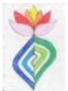 Ministero dell’istruzione e del meritoISTITUTO DI ISTRUZIONE SECONDARIA SUPERIORE“G.B. VICO”Liceo Classico – Liceo Linguistico- Istituto Tecnico EconomicoPiazza Cianciullo,1 – Tel. 0815176462 – Fax. 081517922584014 – Nocera Inferiore (SA)Ministero dell’istruzione e del meritoISTITUTO DI ISTRUZIONE SECONDARIA SUPERIORE“G.B. VICO”Liceo Classico – Liceo Linguistico- Istituto Tecnico EconomicoPiazza Cianciullo,1 – Tel. 0815176462 – Fax. 081517922584014 – Nocera Inferiore (SA)Ministero dell’istruzione e del meritoISTITUTO DI ISTRUZIONE SECONDARIA SUPERIORE“G.B. VICO”Liceo Classico – Liceo Linguistico- Istituto Tecnico EconomicoPiazza Cianciullo,1 – Tel. 0815176462 – Fax. 081517922584014 – Nocera Inferiore (SA)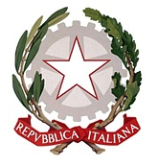 e-mail – sais07200d@istruzione.itSais07200d@pec.istruzione.itSais07200d@pec.istruzione.itCod. Min. SAIS07200DSito Web – www.istitutoistruzionesuperioregbvico.edu.itSito Web – www.istitutoistruzionesuperioregbvico.edu.itCodice fiscale 94079350651Codice fiscale 94079350651Codice Univoco Ufficio UFFMTDCodice Univoco Ufficio UFFMTDAUTORIZZAZIONE ALLA PARTECIPAZIONE Incontri informativi e laboratoriali di orientamento alla scelta universitaria e per ilpercorso per le competenze trasversali e l’orientamento (PCTO)anche ai fini del recupero del tempo scuola (Liceo classico)